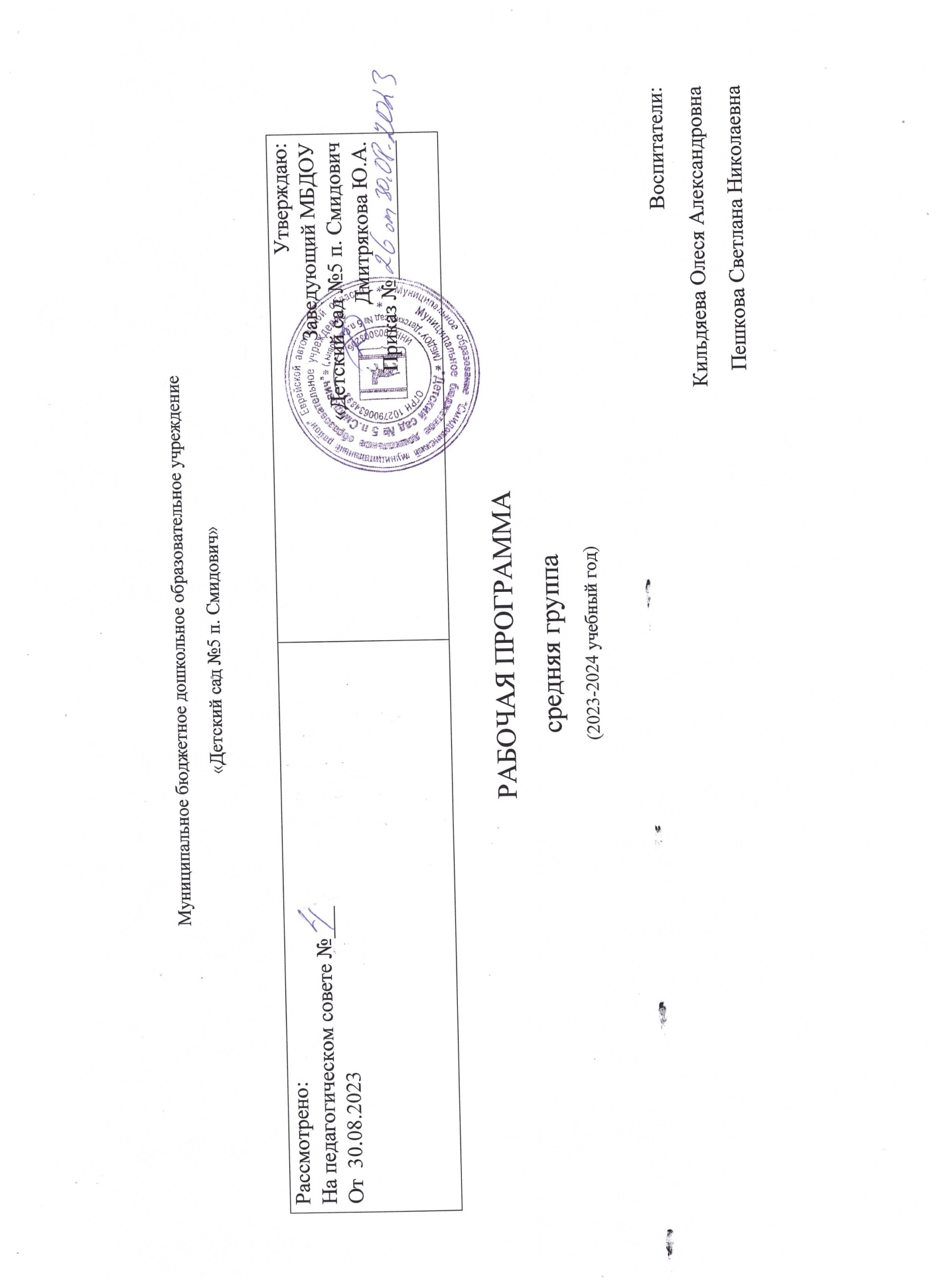 Муниципальное бюджетное дошкольное образовательное учреждение«Детский сад №5 п. Смидович»РАБОЧАЯ ПРОГРАММАсредняя группа (2023-2024 учебный год)   Воспитатели:Кильдяева Олеся Александровна                                                                          Пешкова Светлана Николаевна Перспективное плпнирование ФЭМП(Формирование элементарных математических представлений)Перспективное планированиеХудожественно – эстетическое развитиеЛепка - аппликацияПерспективный план по Речевому развитию(ЧХЛ)Перспективное планированиеФизическое развитиеПерспективное планированиеХудожественно – эстетическое развитиеРисованиеПерспективный план по ФЦКМ(Формирование целостной картины мира)Рассмотрено:На педагогическом совете №___От  30.08.2023Утверждаю:Заведующий МБДОУ«Детский сад №5 п. Смидович Дмитрякова Ю.А.Приказ №_____________№МесяцдатаТема неделиТема НОДПрограммные задачиЛитератураисточник101.09-08.09«Новоселье»№1-продолжать учить определять размеры геометрических фигур, закреплять их названия, учить определять пространственное направление относительно других предметов-развивать устойчивое внимание, мышлениеИ. Помораева,  В.ПозинаСтр 11211.09-15.09«Игрушки»№2-совершенствовать умение сравнивать две равные группы предметов, обозначать результаты сравнения словами: поровну, столько-сколько, упражнять в определении пространственных направлений от себя и называя их словами: впереди, сзади, слева, справа, вверху, внизу-развивать умение сравнивать два предмета по величине, обозначая результаты словами: большой, маленький, больше и меньше, развивать мышление, воображение Стр12318.09-22.09.«Осень»№3-упражнять в сравнении двух групп предметов, разных по цвету, форме, определяя их равенство или неравенство на основе сопоставления пар, учить обозначать результаты сравнения словами: больше, меньше, поровну, столько-сколько-развивать умение различать и называть части суток(утро, день, ночь, вечер)Стр 13425.09-29.09«Капустница»№4-продолжать учить сравнивать две группы предметов, разных по форме, определяя их равенство или неравенство на основе сопоставления пар, закрепить умение различать и называть плоские геометрические фигуры-развивать умение сравнивать два предмета по высоте, обозначая результаты сравнения словами: высокий, низкий, выше, нижеСтр. 15502.10-06.10«Домашние животные»№5-упражнять в умении различать и называть геометрические фигуры: круг, квадрат, треугольник, совершенствовать умение сравнивать два предмета по длине и ширине, обозначать результаты сравнения словами: длинный-короткий, длиннее-короче, широкий- узкий, шире-уже-развивать умение сравнивать предметы по цвету, форме и пространственному расположению Стр. 14609.10-13.10«Я и Мой поселок»№6-учить понимать значение итогового числа, полученного в результате счета предметов в пределах 3, отвечать на вопрос «Сколько?», упражнять в умении определять геометрические фигуры (шар, куб, квадрат, круг-развивать умение различать левую и правую руки, определять пространственные направления и обозначать их словами: налево, направо, слева, справаСтр. 17716.10-20.10«Мой дом»№7-учить считать в пределах 3, используя приемы: при счете правой рукой указывать на каждый предмет слева направо, называть числа по порядку, согласовывать их в роде, числе и падеже, последнее число относить ко всей группе предметов, упражнять в сравнении двух предметов по величине, обозначать результаты сравнения соответствующими словами-развивать умение определять части суток, называть их последовательность, развивать мышление, памятьСтр 18823.10-27.10«Одежда»№8-продолжать учить считать в пределах 3, соотнося число с элементом множества, самостоятельно обозначать итоговое число, правильно отвечать на вопрос «сколько?», совершенствовать умение различать и называть геометрические фигуры (круг, квадрат, треугольник) независимо от их размера-развивать умение определять пространственное направление от себя: вверху, внизу, впереди, сзади, слева, справаСтр. 19930.10-03.11«Моя страна, моя Россия»№9-познакомить с прямоугольником на основе сравнения его с квадратом, закреплять умение считать в пределах 3, познакомить с порядковым значением числа, учить правильно, отвечать на вопрос «Сколько?», «Какой по счету?»-развивать в умение находить одинаковые по длине, ширине, высоте предметы, обозначать соответствующими словами: длинный, длиннее, короткий, короче…Стр 21 1006.11-10.11«Синичкин календарь»№10-показать детям образование числа 4 на основе сравнения двух групп предметов, выраженных числами 3и 4, учить считать в пределах 4, расширять представления о прямоугольнике на основании сравнения его с квадратом-развивать умение составлять целостное изображение предметов из частей, развивать мышление, памятьСтр 231113.11-17.11«Профессии»№11-закрепить умение считать в пределах 4, познакомить с порядковым значением числа, учить отвечать на вопросы «Который  по счету?», «Сколько?», «На котором месте?», раскрыть на конкретных примерах значение понятий быстро, медленно-развивать умение различать и называть знакомые геометрические фигуры: круг, квадрат, треугольник, прямоугольникСтр 241220.11-24.11«Дикие животные»№12-познакомить с образованием числа 5, учить считать в пределах 5, отвечать на вопрос «Сколько?», закрепить представление о последовательности частей суток: утро, день, вечер, ночь-развивать умение различать и называть знакомые геометрические фигуры, развивать мыслительные процессыСтр 251327.11-01.12«Мы дружные ребята»№13-продолжать учить считать в пределах 5, знакомить с порядковым значением числа5, учить отвечать на вопросы «Который по счету?», «Сколько?», учить сравнивать предметы по двум признакам величины(длине и ширине), обозначать результаты сравнения выражениями, например: «красная ленточка длиннее и шире зеленой, а зеленая ленточка короче и уже красной »-развивать у детей пространственное направление от себя: вверху, внизу, слева, справа, впереди, сзадиСтр 281404.12-08.12«Екатерина Санница»№14-продолжать учить сравнивать предметы по двум признакам величины (длине и ширине), обозначать результаты сравнениям соответствующими выражениями: «Длинная и широкая - большая дорожка, короткая и узкая – маленькая дорожка», закреплять умение считать в пределах 5, формировать представления о равенстве и неравенстве двух групп на основе счета- развивать умение различать и называть знакомые геометрические фигуры: круг, шар, квадрат, кругСтр 291511.12-15.12«Наум грамотник»№15 -познакомить детей с цилиндром, учить различать шар и цилиндр, продолжать формировать представление о порядковом значении числа (в пределах 5), закреплять умение отвечать на вопросы: «Который по счету?», «Сколько?», «На котором месте?»-развивать умение сравнивать предметы по цвету, форме, величинеСтр 311618.12-22.12«Спорт – это сила и здоровье»№16-упражнять в счете и отсчете предметов в пределах 5 по образцу, продолжать уточнять представления о цилиндре, закреплять умение различать шар, куб, цилиндр-развивать представления о последовательности частей суток: утро, день, вечер, ночьСтр 321725.12-29.12«Новый год»№17- познакомить со значением слов далеко-близко, упражнять в счете и отсчете предметов в пределах 5 по образцу и названному числу-развивать умение составлять целостное изображение предмета из его частейСтр 331808.01-12.01«Святые вечера»№18-учить сравнивать три предмета по величине, раскладывать их в убывающей возрастающей последовательности, обозначать результаты сравнения словами, уточнить представления о значении слов далеко-близко, упражнять в счете на слух в пределах 5-развивать мыслительные процессы, память, воображениеСтр 341915.01-19.01«Моя семья»№18-продолжать учить сравнивать три предмета по величине, раскладывать их в убывающей возрастающей последовательности, обозначать результаты сравнения словами, уточнить представления о значении слов далеко-близко, упражнять в счете на слух в пределах 5 -развивать умение различать и называть знакомые геометрические фигуры: круг, квадрат, треугольник, прямоугольник, развивать мыслительные процессыСтр 352022.01-26.01«Я будущий ученый»№19-упражнять в счете предметов на ощупь в пределах 5, объяснить-учить сравнивать три предмета по величине, раскладывать их в убывающей возрастающей последовательности, обозначать результаты сравнения словами-развивать умение сравнивать предметы по их пространственному расположению(слева, справа, налево, направо)Стр 372129.01-01.02«Траспорт»№20-учить сравнивать три предмета по величине, раскладывать их в убывающей возрастающей последовательности, обозначать результаты сравнения словами: широкий, уже, самый узкий, шире, самый широкий, продолжать упражнять в счете предметов на ощупь в пределах 5-развивать представления о значении слов вчера, сегодня, завтра2205.02-09.02Каникулы 2312.02-16.02«Народные промыслы»№21-учить считать движения в пределах 5, учить сравнивать 4-5 предметов по ширине, раскладывать их в убывающей и возрастающей последовательности, обозначать результаты соответствующими словами, упражнять в умении ориентироваться в пространстве и обозначать пространственные направления относительно себя словами: вверху, внизу, слева, справа, впереди, сзади-развивать мыслительные процессы, внимание детейСтр 392419.02-23.02«День защитника Отечества»№22-учить воспроизводить указанное количество движений, упражнять в умении называть и различать знакомые геометрические фигуры: круг, квадрат, треугольник, прямоугольник-развивать представления о частях суток и их последовательностиСтр 402526.02-01.03«Посуда»№23-учить двигаться в заданном направлении (вперед, назад, налево, направо), упражнять в умении воспроизводить указанное количество движений в пределах 5-развивать умение составлять целостное изображение предмета из отдельных частей, развивать мелкую моторику рукСтр 422604.03.-07.03«8 марта праздник мам»№24-учить сравнивать предметы по величине, раскладывать их в убывающей и возрастающей последовательности, обозначать результаты сравнения соответствующими словами, объяснить, что результат сравнения не зависит от величины предметов-развивать умение двигаться в заданном направленииСтр 432711.03-15.03«Герасим грачевник»№25-учить сравнивать три предмета по высоте, раскладывать их в убывающей и возрастающей последовательности, обозначать результаты сравнения соответствующими словами: высокий, ниже, самый низкий, выше, самый высокий, закреплять представление о том, что результат счета не зависит от величины предметов-развивать умение находить одинаковые игрушки по цвету или величинеСтр 442818.03-22.03«Азбука здоровья»№26-показать независимость результата счета от расстояния между предметами, упражнять в умении сравнивать 4-5 предмета по высоте, раскладывать их в убывающей и возрастающей последовательности, обозначать результаты сравнения соответствующими словами: высокий, ниже, самый низкий, выше, самый высокий,-развивать умение различать и называть геометрические фигуры: куб и шарСтр 452925.03-29.03«Мир культуры и искусства»№27-продолжать знакомить с цилиндром на основе сравнения его с шаром, закреплять представление о том, что результат счета не зависит от расстояния между предметами-развивать двигательную активность, умении двигаться в заданном направленииСтр 463001.04-05.04«Водный мир»№28-показать независимость результата счета от формы расположения предметов в пространстве, продолжать знакомить с цилиндром на основе сравнения его с шаром и кубом, совершенствовать представления о значении слов далеко- близко-развивать мыслительные процессы, внимание, усидчивостьСтр 483108.04-12.04«Космос»№29-закреплять навыки количественного и порядкового счета в пределах пяти, учить отвечать на вопросы «Сколько?», «Который по счету, совершенствовать умение устанавливать последовательность частей суток: утро, день, вечер, ночь-развивать умение сравнивать предметы по величине, раскладывать их в убывающей и возрастающей последовательности, обозначать результаты сравнения соответствующими словамиСтр 493215.04-19.04«Предметы вокруг нас»№30-учить соотносить форму предметов с геометрическими фигурами: шаром и кубом, упражнять в счете и отсчете предметов на слух, на ощупь (в пределах 5),-развивать умение сравнивать предметы по цвету, форме и величинеСтр 503322.04-26.04«Весна»№31-закреплять представление о том, что результат счета не зависит от качественных признаков предмета(размера и цвета),упражнять в умении сравнивать предметы по величине(в пределах 5), раскладывать их в убывающей и возрастающей последовательности, обозначать результаты соответствующими сравнения словамиСтр 513429.04-03.05«Насекомые»№32-закреплять умения определять местоположение предметов относительно себя, закреплять умение сравнивать предметы по двум признакам величины (длине и ширине)-развивать мелкую моторику, воображение, мыслительные способностиСтр 523506.05-10.05«9 мая»№33-совершенствовать умения считать в пределах 5, уточнить представления детей о частях суток: утро, день, вечер, ночь-развивать мыслительные способности, усидчивостьСтр 543613.05-17.05«ОБЖ»№34-закреплять навыки порядкового счета в пределах 5, совершенствовать умение различать и называть геометрические фигуры-развивать мыслительные способности, усидчивостьСтр 553720.05-24.05«Финансовая грамотность»№35Закрепление пройденного материала на усмотрение воспитателя3827.05-31.05«Здравствуй лето»№36Закрепление пройденного материала на усмотрение воспитателя№МесяцдатаТема неделиТема НОДПрограммные задачиЛитератураисточник101.09-08.09«Новоселье»«Красивые флажки»(аппликация)- учить детей работать ножницами: правильно держать их резать полоску по узкой стороне на одинаковые отрезки – флажки. Закреплять приемы аккуратного наклеивания, умение чередовать изображения по цвету- развивать чувство ритма и чувство цвета- воспитывать положительный эмоциональный отклик на создание изображенияКомарова, стр. 29211.09-15.09«Игрушки»«Ушастые пирамидки»(лепка)-учить детей лепить пирамидку из дисков из разной величины с верхушкой в виде головы игрушечного медвежонка, зайчонка(по выбору). Показать приемы планирования работы (выкладывание комочков пластилина в ряд от самого большого к самому маленькому)-развивать чувство цвета, формы и величины, развивать мелкую моторику-воспитывать уверенность в определении замысла и его реализации Парамонова, стр. 33318.09-22.09.«Осень»(аппликация)«Листья осенние землю укрыли»-учить детей действовать ножницами: правильно держать  их, сжимать и разжимать кольца, резать полоску по узкой стороне. Разрывать их (обрывная аппликация), учить детей наклеивать разноцветные листья-развивать чувство ритма и чувство цвета, аккуратность-воспитывать желание любоваться красотой природыПавлова, стр.85425.09-29.09«Капустница»«Большие и маленькие морковки»(лепка)- учить лепить предметы из пластилина удлиненной формы, сужающиеся к одному концу, слегка оттягивая и сужая конец пальцами. Закреплять  умение лепить предметы большие и маленькие- развивать мелкую моторику рук- воспитывать интерес к лепке, обращать внимание на результатКомарова , стр. 49502.10-06.10«Домашние животные»«Будка для собаки»(аппликация)-учить детей резать широкую полоску бумаги, правильно держать ножницы, правильно ими пользоваться, закреплять приемы аккуратного пользования бумагой, клеем-развивать творчество детей, воображение-воспитывать самостоятельность, активностьКомарова, стр. 31 609.10-13.10«Я и Мой поселок»(лепка)«Грибы в лесу»-закреплять умение детей лепить знакомые предметы (с натуры конструктивным способом), учить сглаживать поверхность формы, делать предметы устойчивыми-развивать навыки аккуратной лепки-воспитывать любовь к природе родного краяПавлова, стр 129Комарова, стр. 36716.10-20.10«Мой дом»«Полосатый коврик»(аппликация)- учить детей правильно держать ножницы, резать по прямой линии- развивать умение украшать предмет прямоугольной формы цветными полосками, чередуя их по цвету-  воспитывать бережное отношение к материалам и правильно их использоватьКолдина, стр.20823.10-27.10«Одежда»«Девочка  в платье»(лепка)-вызвать у детей желание передать образ девочки в лепном изображении. Учить выделять части человеческой фигуры в одежде, передавать их с соблюдением пропорций-развивать у детей образное представление, умение передавать в лепке выбранный объект, используя усвоенные раннее приемы-воспитывать интерес к лепкеКомарова, стр. 51930.10-03.11«Моя страна, моя Россия»(аппликация)«Флаг России»-познакомить с приемом наклеивания изображения флага из полосок бумаги; закрепить умение работать с ножницами -развивать умение наклеивания деталей с учетом сочетания их по цвету, аккуратность, самостоятельность-воспитывать чувство гордости за свой народ, свою Родинуwww/ maam.ru1006.11-10.11«Синичкин календарь»«Воробей»(лепка)- учить лепить из пластилина птицу, используя грецкий орех как основу- развивать мелкую моторику пальцев- воспитывать интерес к художественному творчествуКолдина, стр. 151113.11-17.11«Профессии»«Строитель»(аппликация)- учить создавать объемный предмет, складывать прямоугольный лист бумаги пополам, сглаживать линию сгиба- развивать умение аккуратно наклеивать детали (окна, дверь)-  воспитывать самостоятельность и инициативностьКолдина, стр. 341220.11-24.11«Дикие животные»«Вот ежик – ни головы, ни ножек»(лепка)- учить детей лепить ежика, передавая характерные особенности внешнего вида- развивать чувство формы, способности к композиции- воспитывать уверенность, инициативность в изобразительной деятельностиЛыкова, стр. 521327.11-01.12«Мы дружные ребята»«Автобус для ребят»(аппликация)-учить срезать углы у  квадратов для получения образа предмета(колеса), продолжать освоение приема складывания бумаги пополам-развивать умение композиционно оформлять свой замысел-воспитывать интерес к изобразительному  творчеству Комарова, стр. 58(53)1404.12-08.12«Екатерина Санница»«Мы слепили снеговиков»(лепка)- закреплять умение детей передавать в лепке предметы, состоящие из шаров разной величины. Учить предавать относительную величину частей- развивать чувство формы, эстетическое восприятие- воспитывать аккуратность в работеКомарова, стр. 661511.12-15.12«Наум грамотник» (аппликация)«Поздравительная открытка со снеговиком»-продолжать учить вырезать из квадратов различной величины, используя всю поверхность исходной формы-развивать глазомер, чувство формы и композиции-воспитывать самостоятельность, уверенность в своих умениях, аккуратностьwww.maam.ru1618.12-22.12«Спорт – это сила и здоровье»«Спортивный инвентарь»(лепка)-учить детей лепить конструктивным способом спортивный инвентарь. Формировать представления о спортивном инвентаре-развивать мелкую моторику рук, глазомер, согласованность в движениях рук-воспитывать интерес к здоровому образу жизниwww.maam.ru1725.12-29.12«Новый год»«Елку нарядили игрушками мы»(аппликация)- продолжать учить вырезать круглые формы из квадратов и прямоугольников, срезая углы- развивать умение правильно держать ножницы, наклеивать детали- воспитывать аккуратность в работеПавлова, стр. 1091808.01-12.01«Святые вечера»«Бублики – баранки»(лепка)- формировать умение раскатывать столбики (цилиндры) разной длины и толщины (для баранок – длинные и широкие, для бубликов короткие и узкие) и замыкать их в кольцо. Показать варианты оформления лепных изделий (посыпание манкой, протыкание дырочек зубочисткой)- развивать восприятие формы и величины, глазомер и мелкую моторику- воспитывать интерес к лепкеЛыкова, стр. 821915.01-19.01«Моя семья»«Укрась платочек для бабушки»(аппликация)- учить детей составлять узор на квадрате, заполняя элементами середину и углы.Учить разрезать полоску пополам, предварительно сложив ее; правильно держать ножницы- развивать чувство композиции, закреплять умение аккуратно наклеивать детали- воспитывать чувство любви к членам семьи, делать им подаркиКомарова, стр.382022.01-26.01«Я будущий ученый»(лепка)«Робот»-продолжать учить детей лепить знакомые предметы конструктивным способом, закреплять умение делить пластилин на части различных размеров при помощи стеки, передавать пропорции частей предметов-развивать творческие способности и мышление-воспитывать интерес к лепкеwww.nsportal/2129.01-01.02«Транспорт»«Грузовик»(аппликация)- учить вырезать круглые формы из квадратов путем срезанич углов, создавать образ из ранее вырезанных частей, располагать предмет в центре листа- развивать умение аккуратно и ровно наклеивать детали на лист бумаги-воспитывать интерес к аппликацииКолдина, стр. 222205.02-09.02Каникулы 2312.02-16.02«Народные промыслы»«Уточка»(лепка)- познакомить детей с дымковскими игрушками, обратить внимание на красоту слитной обтекаемой формы, специфическую окраску, роспись. Учить передавать относительную величину частей уточки. Закреплять приемы промазывания, сглаживания, приплющивания- развивать эстетические чувства- воспитывать интерес к народным промысламКомарова, стр. 472419.02-23.02«День защитника Отечества»«Самолеты»(лепка)-формировать у детей умение создавать образ предмета, используя конструктивный способ лепки, приемы прямого раскатывания, сплющивания и  соединения частей-развивать мелкую моторику кистей рук-воспитывать уважение к защитникам ОтечестваКолдина, стр. 322526.02-01.03«Посуда»«Полоски на чашке»(аппликация)- продолжать учить детей резать по прямой линии, украшать предмет с помощью вырезанных полос. Закреплять приемы аккуратного наклеивания- развивать умение правильно держать ножницы- воспитывать отзывчивость и добротуКолдина, стр. 192604.03.-07.03«8 марта праздник мам» «Пирог для мамочки»(лепка)- продолжать учить лепить округлые предметы, сплющивать пластилин между ладоней, украшать изделие- способствовать развитию воображения, развивать мелкую моторику- воспитывать интерес к работе с пластилиномКолдина, стр. 202711.03-15.03«Герасим грачевник»«Утка с утятами»(аппликация)-продолжать учить вырезать круг из деталей квадратной формы, овал из прямоугольника, дорисовывать мелкие детали карандашами-развивать умение работать ножницами, наклеивать детали-воспитывать интерес к изобразительной деятельностиПавлова, стр.1172818.03-22.03«Азбука здоровья»«Вылепим полезные продукты»(лепка)-  учить использовать полученные ранее умения в лепке шариков, столбиков, способы соединения частей- Развивать сюжетно-игровой замысел; представление о здоровом образе жизни- воспитывать желание питаться полезными для здоровья продуктамиГолицына, стр.162925.03-29.03«Мир культуры и искусства»«Украшение фартука»(аппликация)- учить детей составлять на полоске бумаги простой узор из элементов народного орнамента- развивать цветовое восприятие- воспитывать аккуратность в работеКомарова, стр. 383001.04-05.04«Водный мир»«Рыбка»(лепка)- закреплять знание приемов изготовления предметов овальной формы (раскатывание прямыми движениями ладоней, лепка пальцами). Учить обозначать стекой чешуйки, покрывающие тело рыбы- развивать умение передавать характерные особенности рыбки- воспитывать интерес к лепкеКомарова, стр. 403108.04-12.04«Космос»(аппликация)«Ракета в космосе»-продолжать учить детей вырезать фигуры и приклеивать их на лист бумаги, -развивать у детей чувство цвета, эстетическое восприятие3215.04-19.04«Предметы вокруг нас»«Стол и стул»(лепка)-учить детей разрезать пластилиновые столбики на части, используя стеку и прикреплять их к картону, и зображая предметы мебели-развивать общую и мелкую моторику, развивать зрительное внимание, мышление-воспитывать желание заниматься лепкой, доброжелательное отношение между детьмиКолдина, стр. 203322.04-26.04«Весна»«Ландыши»(аппликация)-продолжать учить составлять предмет из частей, отрывать от ваты небольшие кусочки, скатывать между пальцами комочки и наклеивать на картон в нужном месте, продолжать учить правильно работать с ножницами-развивать образное мышление, сообразительность, развивать мелкую моторику кистей рук-воспитывать самостоятельность, аккуратностьКолдина, стр. 403429.04-03.05«Насекомые»«Улитка»(лепка)-научить лепить улитку, получая образ путем сворачивая полосы пластилина по спирали, учить добиваться большой схожести с изображаемым предметом, закреплять умение лепить предметы, используя освоенные приемы лепки-развивать память , моторику рук, развивать творческий потенциал-воспитывать любознательность, экологические мировозрениеКолдина, стр. 423506.05-10.05«9 мая»«Открытка к 9мая »(аппликация)-закреплять у детей навыки работы с бумагой и ножницами, обучать разрезанию по прямой, формировать умение составлять композицию-развивать эстетический вкус, мелкую моторику, мышление-воспитывать чувства уважения к старшему поколениюwww/maam/3613.05-17.05«ОБЖ»«Светофор»(лепка)-учить детей лепить светофор из целого куска пластилина, изображать три цвета сигналов, путем прикладывания, закреплять знания и умения детей в лепке предмета, состоящего из несколько частей, используя прямое и круговое раскатывание-развивать внимание, мелкую моторику кистей рук-воспитывать желание узнавать ПДД и потребность соблюдать их, воспитывать аккуратность в работеГолицына, стр. 1363720.05-24.05«Финансовая грамотность»«В магазин привезли красивые пирамидки»(аппликация)- упражнять детей в вырезывании округлых форм из прямоугольников путем плавного закругления углов. Учить подбирать цвета, располагать детали от самого большого к самому маленькому- развивать умение владения ножницами; цветовое восприятие- воспитывать самостоятельность в работеКомарова, стр. 563827.05-31.05«Здравствуй лето»«Радуга – дуга»(лепка)- продолжать учить работать в технике пластинографии- развивать мелкую моторику рук-воспитывать любовь у детей к окружающему миру, живой природе, самостоятельность детейГалицына, стр. 169№МесяцдатаТема неделиТема НОДПрограммные задачиЛитератураИсточник101.09-08.09«Новоселье»Рассказывание по картине «Вот и лето прошло»-познакомить детей со схемами, учить составлять короткий рассказ вместе с воспитателем об осени по схематичному изображению, правильно использовать предлоги в предложении, учить диалогическому общению со взрослыми и сверстниками, учить образовывать существительные с уменьшительно-ласкательным значением-развивать речевой слух, дыхание и внимание -воспитывать активность детейПарамонова 12211.09-15.09«Игрушки» Чтение стихотворений А.Барто «Мы любим играть»-познакомить детей со стихами А.Барто, учить внимательно, слушать, понимать характер стихов, эмоционально откликаться на них, соотносить услышанное с собственным опытом и делиться впечатлениямиПерамонова 28318.09-22.09. «Осень»Составление рассказов о предмете «А у нас в огороде»-закрепить умение правильно называть овощи, по намеченному плану воспитателя,  описывать характерные признаки и их качества, цвет, форму, продолжать учить вслушиваться в звучание слов, находить сходство звучащихся слов-развивать память, инонациональную  выразительность, развивать вкусовые ощущения-воспитывать интерес к предметам ближайшего окруженияГалицына 39Карпухина 28425.09-29.09«Капустница»Заучивание русской народной песенки «Тень-тень-потетень»-помочь детям запомнить и выразительно читать песенку, продолжать знакомить детей с фольклорными произведениями-развивать диалогическую речь, чувства ритма в согласованных действиях, способствовать развитию интонационной стороны речи-воспитывать любовь к народному творчествуГербова 32502.10-06.10«Домашние животные»Составление рассказа по картине «Кошка с котятами»-упражнять в умении составлять рассказ по картине совместно с взрослыми, а затем самостоятельно, учить соотносить название животных и их детенышей, связывать между собой предложения-развивать память, внимание, речь-воспитывать бережное отношение к животнымГалицына 57609.10-13.10«Я и Мой поселок»Чтение сказки «Три поросенка»-познакомить детей с английской сказкой, помочь понять ее смысл и выделить слова передающие страх поросят и страдания ошпаренного волка-развивать фантазию, творческое воображение-воспитывать способность испытывать сострадание и сочувствие к героям сказки, уважительное отношение к труду, к дружбе Гербова 34716.10-20.10«Мой дом» Составление рассказа по картине «Дети гуляют в парке»-продолжать учить детей составлять рассказ по картине совместно с педагогом и самостоятельно, учить использовать предлоги и наречия с пространственным значением: посередине, около, сбоку, перед, уточнить знания об осенних измененияхГалицына 51823.10-27.10«Одежда»Чтение сказки К.И. Чуковского «Чудо-дерево»-продолжать знакомить детей с произведениями писателя, учить понимать юмор, пытаться интерпретировать его, придумывая собственные аналогичные ответыПарамонова 205930.10-03.11«Моя страна, моя Россия»Составление рассказа по схемам «Моя страна, моя Родина»-продолжать учить детей составлять рассказ по схемам, обогащать и активизировать словарь по теме, учить отвечать на вопросы полным предложением-развивать память, мелкую моторику-воспитывать любовь к РодинеГромова 1061006.11-10.11«Синичкин календарь»Чтение сказки «Петушок и бобовое зернышко»-познакомить детей с новым произведением, учить видеть и различать добро и зло, формировать основы системного мышления  и логического анализа окружающей действительности, показать как в сказках проявляется народная мудрость-развивать воображение, внимание, речь-воспитывать чувство доброты и отзывчивости, воспитывать интерес к сказкамГербова 611113.11-17.11«Профессии»Составление рассказа об игрушке «К нам Айболит пришел»-продолжать учить детей составлять описание  игрушки, обогащать словарь правильными названиями окружающих предметов, их свойства, действия формировать навыки диалогической речи, обогащение и активизация словаря-развивать слуховое внимание, мышления, мелкую моторику рукГромова 1031220.11-24.11«Дикие животные»Чтение рассказа В. Бианки «Лесной колобок-колючий бок»-познакомить детей с новым произведением, продолжать учить вслушиваться в текст, понимать общий смысл, рассуждать о прочитанном; провести аналогию от образа ежа, свернувшегося клубком, к образу сказочного колобка, мяча1327.11-01.12«Мы дружные ребята»Рассматривание картины «Таня не боится мороза»-учить детей рассматривать картину, понимать ее содержание, рассказывать по фрагментам, продолжать учить детей отвечать на вопросы по содержанию картины, используя распространенные предложения-развивать внимание, мышление, активизировать словарь по теме-воспитывать интерес к природе, эстетические чувстваЗатулина 571404.12-08.12«Екатерина Санница»«Чтение сказки С. Прокофьевой  «Великие холода»-помочь детям понять смысл сказки через яркий эмоциональный образ «великих холодов», вспоминая события сюжета и рассуждая с педагогом и с детьми. Способствовать возникновению эмоционального откликаПарамонова 3911511.12-15.12«Наум Грамотник» Составление рассказа об одежде «Зимняя одежда»-подвести детей к составлению рассказа, учить пользоваться сложноподчиненными предложениями, согласовывать прилагательные с существительными в роде и числе, учить выделят на слух и правильно произносить звук (Ж), изолированный , в словах и фразах-развивать интерес к речевой деятельности, память, мышление, способствовать развитию связной речи-воспитывать желание заниматься, усидчивостьГербова 381618.12-22.12«Спорт – это сила и здоровье»Составление рассказа о предмете (с опорой на схемы ) «Петрушка -спортсмен»-продолжать учить детей составлять рассказ с опорой на схемы совместно с воспитателем, активизировать в речи названия предметов их назначение и свойства, действий с ними, ввести слова с обобщающим значением- спортивный инвентарь-развивать познавательный интересы у детей, умение группировать предметы по назначению-воспитывать интерес к спорту, заниматься имЗатулина 1181725.12-29.12 «Новый год»«Украшаем ёлку»-учить описывать ёлочные украшения, выделять существенные признаки игрушек (цвет, форму, величину, материал, свойства)-развивать умение строить предложения-воспитывать бережное обращение с ёлочными игрушками и украшениямиГромова 771808.01-12.01«Святые вечера» Заучивание колядок к празднику-познакомить детей с колядками, обогащать опыт восприятия художественной литературы-развивать художественно-речевые и исполнительские умения-воспитывать ценностное отношение к книге, уважение к творчеству писателейwww/maam1915.01-19.01  «Моя семья»Составление рассказа по картине «Мама моет посуду»-учить составлять рассказ по картине, согласовывая слова  в предложении, выделять главное в картине, отвечать на вопросы педагога, учить использовать в речи, самостоятельно найденные сравнения, описание действий персонажей, дать представление о том, что звуки в слове произносятся в определённой последовательности-развивать зрительное восприятие, способность вырабатывать темп речи-воспитывать трудолюбие и творческую активность на занятии 2022.01-26.01«Я будущий ученый»Чтение стихотворения Я.Аким «Неумейка»-познакомить детей с новым произведением, формировать умение внимательно слушать, отвечать на вопросы, рассуждать по поводу услышанного, принимать участие в обсуждении для лучшего понимания смысла слов «ленивый», «трудолюбивый»Парамонова 5562129.01-01.02 Описание и сравнение транспорта «Грузовая  и легковая машина» -учить описывать и сравнивать машины, правильно называть характерные описательные признаки, строить законченные предложения, согласовывать слова в предложении, учить детей составлять простое распространенное предложение, обогащать и активизировать словарь по теме-развивать мышление и мелкую моторику рук-воспитывать интерес к совместной деятельности воспитатель и детиГалицына 1272205.02-09.02Каникулы 2312.02-16.02«Народные промыслы»«Чтение народных песен, закличек, прибауток»-продолжать знакомить детей с произведениями устного народного творчества-песенками, прибаутками, хороводными играми, дать возможность почувствовать мелодику, плавность, ритмичность, формировать первые представления о понятии «народное»-развивать способность вырабатывать темп речи, мышление, память -воспитывать любовь к РодинеПарамонова 5332419.02-23.02«День защитника Отечества»«Собака со щенятами»(рассматривание картины)- учить составлять небольшой связный рассказ по картине, согласовывать слова в предложении образовывать форму существительных в родительном падеже, отвечать на вопросы предложениями-развивать зрительное восприятие, способность объединять с помощью взрослого все ответы в короткий рассказ-воспитывать творческую активность на занятии, слушать ответы других детей2526.02-01.03«Посуда»Чтение Н.Амбрамцева «Чудеса, да и только»-познакомить с содержанием произведения, учить вслушиваться, вникать в смысл прочитанного, приобщать к фантазированию с опорой на литературный текст-развивать интерес к художественной литературеПарамонова 4132604.03.-07.03«8 марта »«Как люблю я маму!»- вовлечь детей во вне ситуативное содержательное общение, побуждать высказываться на тему из личного опыта-развивать умение употреблять  в речи прилагательные и глаголы, уточнить и закрепить правильное произношение звуков С, Сь, ШГалицына 1542711.03-15.03«Герасим грачевник»Чтение рассказа М.Пришвин «Ребята и утята»-познакомить детей с произведением, формировать понятие о рассказе, как жанре художественной литературы, учить анализировать поступки и характеры героев, учить развивать умение отвечать на вопросы-развивать интерес к творчеству писателя, внимание, память-воспитывать любовь и заботливое отношение к животным, стремление оберегать природу www/maam2818.03-22.03«Азбука здоровья»Составление рассказа по сюжетной картине «Наше утро»  -формировать умение составлять небольшой связный рассказ по картине, рассказывать о действиях, строить законченные предложения, активизировать и обогатить словарь-развивать тактильные ощущения, мышление, память-воспитывать у детей опрятность, навыки следить за своим внешним видомГромова 242925.03-29.03«Мир культуры и искусства»Чтение рассказа Л. Толстого «Пожарные собак»-познакомить детей с новым произведением, вовлекать детей в ситуативное общение. Познакомить с многозначным словом «огонек», обогащать словарь прилагательными-развивать дикцию, артикуляционный аппаратПарамонова 4283001.04-05.04 «Водный мир» Рассказывание по картине «Чья лодочка?»- продолжать учить составлять рассказ по картине ориентируясь на образец педагога, учить образовывать существительные  с уменьшительно – ласкательными  суффиксами, закрепить знания предлогов: на, в, под-развивать связную речь, зрительное и слуховое восприятие-воспитывать чувства ритмаКарпухина 410,Гербова 1073108.04-12.04«Космос»Чтение рассказа В.Бороздин «Звездолетчики»-познакомить детей с новым рассказом, -развивать умение правильно воспринимать содержание, активно участвовать в беседе по содержанию-воспитывать патриотические чувстваЗатулина 1133215.04-19.04«Предметы вокруг нас»Рассматривание и рассказывание о предметах-расширять представления детей о предметах, об их качестве, свойствах, назначении. Пополнять и активизировать словарь детей на основе углубленных знаний о предметах-развивать внимание, мышление, память, умение описывать предмет по схеме в коротком рассказе-воспитывать интерес к окружающему миру предметов, бережное отношение к немуЗатулина 533322.04-26.04«Весна»Пересказ рассказа Л.Н.Толстого «Пришла весна, потекла вода»-учить детей пересказывать короткий литературный текст, отвечать на вопросы по содержанию-развивать наблюдательность, мышление, память, речевое дыхание-воспитывать эстетические чувстваЗатулина 1043429.04-03.05«Насекомые»Описание внешнего вида насекомого-составлять описание внешнего вида и способов передвижения насекомого, продолжать формировать представление о предлогах, навыки их применения-развивать слуховое внимание и общей координации движенийГромова 1623506.05-10.05«9 мая»Заучивание стихотворения «День Победы» Т.Шапиро-познакомить детей с новым произведением, помочь понять и запомнить содержание, формировать  умение эмоциональна воспринимать образное восприятие содержание, расширять представления о празднике Победы-развивать-воспитывать чувство патриотизма, уважение к истории нашего народа, к героям Великой Отечественной Войныwww/maam3613.05-17.05«ОБЖ»Составление рассказа по картине «Осторожно дорога!»-продолжать учить детей составлять связный рассказ по картине совместно с воспитателем, учить составлять короткий рассказ на тему из личного опыта -развивать диалогическую речь, развивать артикуляционный аппарат специальными упражнениямиwww/maam3720.05-24.05«Финансовая грамотность»Чтение рассказа Д.Габе «Работа»-продолжать учить детей внимательно слушать рассказы, отвечать на вопросы по содержанию, побуждать детей высказываться по теме из личного опыта-развивать мышление, память, активизировать активный и пассивный словарь по теме-воспитывать интерес к труду взрослых, желание помочь имЗатулина 923827.05-31.05«Здравствуй лето»Составление рассказа по картине «На полянке»-продолжать учить детей составлять рассказ по картине, отвечать полным ответом на вопросы по картине, активизировать и уточнить словарь-развивать мышление, общую моторику,  диалогическую речь детейГромова 165№МесяцдатаТема неделиТема НОДПрограммные задачиЛитератураисточник101.09-08.09«Новоселье»- учить сохранять устойчивое равновесие на уменьшенной площади опоры; упражнять в ходьбе и беге колонной по одному- развивать умение энергично отталкиваться двумя ногами от пола и мягком приземлении при подпрыгиванииПензулаева, стр. 3101.09-08.09«Новоселье»- учить сохранять устойчивое равновесие на уменьшенной площади опоры; упражнять в ходьбе и беге колонной по одному- развивать умение энергично отталкиваться двумя ногами от пола с продвижением впередПензулаева, стр. 5101.09-08.09«Новоселье»- упражнять детей в ходьбе и беге колонной по одному и врассыпную; в умении действовать по сигналу- развивать ловкость и глазомер при прокатывании мяча двумя рукамиПензулаева, стр.6211.09-15.09«Игрушки»- учить детей энергично отталкиваться от пола и приземляться на полусогнутые ноги при подпрыгивании вверх, доставая до предмета; упражнять в прокатывании мяча-развивать двигательную активность, координациюПензулаева, стр.7211.09-15.09«Игрушки»- учить детей энергично отталкиваться от пола и приземляться на полусогнутые ноги при подпрыгивании вверх, доставая до предмета; упражнять в прокатывании мяча; в ползании на четвереньках по прямой-развивать двигательную активность, координациюПензулаева, стр.9211.09-15.09«Игрушки»- учить катать обруч друг другу; упражнять в прыжках- развивать умение детей в ходьбе и беге по одному, на носках.Пензулаева, стр.11318.09-22.09.«Осень»- упражнять детей в ходьбе колонной по одному, беге врассыпную; упражнять в прокатывании мяча, лазанье под шнур- развивать ориентировку в пространствеПензулаева, стр.12318.09-22.09.«Осень»- упражнять детей в прокатывании мяча, лазанье под дугу- развивать умение бросать мяч вверх и ловить его двумя руками; выполнять прыжки на двух ногах между предметамиПензулаева, стр.14318.09-22.09.«Осень»- упражнять в ходьбе в обход предметов, поставленных по углам площадки; повторить подбрасывание и ловлю мяча двумя руками- развивать координацию движений в прыжках, развивая точность приземленияПензулаева, стр.15425.09-29.09«Капустница»- продолжать учить детей останавливаться по сигналу воспитателя во время ходьбы; упражнять в сохранении устойчивого равновесия при ходьбе по уменьшенной площади опоры- развивать умение группироваться при лазанье под шнурПензулаева, стр.17425.09-29.09«Капустница»- упражнять в сохранении устойчивого равновесия при ходьбе по уменьшенной площади опоры; в лазанье под дугу с опорой на ладони и колени- развивать умение в прыжках на двух ногах с продвижением впередПензулаева, стр.18425.09-29.09«Капустница»- учить перебрасывать мяч друг другу, упражнять в прыжках- развивать ловкость и глазомерПензулаева, стр.20502.10-06.10«Домашние животные»- учить детей сохранять устойчивое равновесие при ходьбе на повышенной опоре; упражнять в энергичном отталкивании от пола и мягком приземлении на полусогнутые ноги с продвижением вперед- развивать координацию движенийПензулаева, стр.21502.10-06.10«Домашние животные»- учить детей сохранять устойчивое равновесие при ходьбе на повышенной опоре; упражнять в прыжках на двух ногах с продвижением вперед- развивать координацию движений, равновесиеПензулаева, стр.23502.10-06.10«Домашние животные»- учить сохранять устойчивое равновесие при ходьбе и беге по уменьшенной площади опоры; упражнять в перебрасывании мяча через сетку (шнур)- развивать ловкость и глазомерПензулаева, стр.25609.10-13.10«Я и Мой поселок»- учить детей находить свое место в шеренге после ходьбы и бега; упражнять в приземлении на полусогнутые ноги в прыжках из обруча в обруч- развивать точность направления движения при прокатывании мяч друг другуПензулаева, стр.26609.10-13.10«Я и Мой поселок»- упражнять в прыжках на двух ногах с продвижением вперед; в прокатывании мяча между предметами- развивать активность на занятиях, глазомерПензулаева, стр.28609.10-13.10«Я и Мой поселок»- упражнять детей в ходьбе с выполнением различных заданий в прыжках- развивать умение действовать по сигналуПензулаева, стр.29716.10-20.10«Мой дом»- повторить ходьбу в колонне по одному; упражнять в прокатывании мяча в прямом направлении, в лазанье под дугу- развивать глазомер и ритмичность при перешагивании через брускиПензулаева, стр.31716.10-20.10«Мой дом»- упражнять в лазании под дугу; в прыжках на двух ногах через 4 – 5 линий- развивать умение подбрасывать мяч двумя руками вверх и ловле егоПензулаева, стр.33716.10-20.10«Мой дом»- упражнять детей в ходьбе и беге между предметами; в прокатывании обручей, в прыжках с продвижением вперед- развивать координацию движенийПензулаева, стр.34823.10-27.10«Одежда»- упражнять в ходьбе и беге колонной по одному, врассыпную; повторить лазанье под дугу, не касаясь руками пола- развивать координацию движений при ходьбе на уменьшенной площади опорыПензулаева, стр.35823.10-27.10«Одежда»- упражнять в лазанье под шнур с мячом в руках; в прокатывании мяча в прямом направлении- развивать двигательную активностьПензулаева, стр.37823.10-27.10«Одежда»- упражнять в бросании мяча в корзину; повторить ходьбу и бег колонной по одному- развивать ловкость и глазомерПензулаева, стр.38930.10-03.11«Моя страна, моя Россия»- упражнять детей в ходьбе и беге между предметами; в прыжках на двух ногах- развивать умение удерживать устойчивое равновесие при ходьбе на повышенной опореПензулаева, стр.40930.10-03.11- упражнять в прыжках на двух ногах через 5 – 6 линий(шнуров); в бросании мяча вверх и ловле его двумя руками-  развивать внимание на воспитателя, координацию движений, равновесиеПензулаева, стр.41930.10-03.11- упражнять в ходьбе и беге с изменением направления движения; ходьбе и беге «змейкой» между предметами; сохранении равновесия на уменьшенной площади опоры- развивать ловкость, выносливостьПензулаева, стр.431006.11-10.11«Синичкин календарь»- упражнять в ходьбе и беге по кругу, на носках; в приземлении на полусогнутые ноги в прыжках; в прокатывании мяча- развивать быстроту реакции, ловкостьПензулаева, стр.441006.11-10.11«Синичкин календарь»- упражнять в прыжках на двух ногах с продвижением вперед; в бросании мяча друг другу- развивать ориентировку в пространствеПензулаева, стр.461006.11-10.11«Синичкин календарь»- повторить ходьбу с выполнением заданий; бег с перешагиванием; упражнение в прыжках- развивать умение прокатывать мяч в прямом направленииПензулаева, стр.481113.11-17.11«Профессии»- упражнять детей в ходьбе и беге с изменением направления движения; в бросках мяча об землю и ловле его двумя руками; повторить ползание на четвереньках- развивать координацию движенийПензулаева, стр.501113.11-17.11«Профессии»-  учить бросать мяч одной рукой и ловить его двумя руками; упражнять детей в ползании  в прямом направлении с опорой на ладони и ступни; в прыжках на двух ногах между предметам- развивать умение действовать по сигналу воспитателя, двигательную активностьПензулаева, стр.511113.11-17.11«Профессии»- упражнять детей в ходьбе между предметами, не задевая их; упражнять в прыжках и беге с ускорением-развивать двигательную активность, координациюПензулаева, стр.531220.11-24.11«Дикие животные»- упражнять детей в ходьбе и беге с остановкой по сигналу воспитателя; в ползании на животе по гимнастической скамейке- развивать силу и ловкость, равновесиеПензулаева, стр.541220.11-24.11«Дикие животные»- повторить ходьбу по гимнастической скамейке; упражнять в прыжках на двух ногах с продвижением вперед; ползании по гимнастической скамейке с опорой на ладони и колени- развивать умение удерживать устойчивое равновесие при ходьбе на повышенной опореПензулаева, стр.561220.11-24.11«Дикие животные»- упражнять в ходьбе и беге по кругу, взявшись за руки; упражнять в прыжках- развивать глазомер и силу броска при метании на дальностьПензулаева, стр.581327.11-01.12«Мы дружные ребята»- упражнять в сохранении устойчивого равновесия при ходьбе по уменьшенной площади опоры- развивать ловкость и координацию движений в прыжках через препятствиеПензулаева, стр.591327.11-01.12«Мы дружные ребята»- упражнять детей в прыжках на двух ногах через шнуры; в прокатывании мяча между предметами- развивать равновесие на уменьшенной площади опорыПензулаева, стр.611327.11-01.12«Мы дружные ребята»- упражнять в ходьбе и беге между сооружениями из снега; - развивать умение действовать по сигналу воспитателяПензулаева, стр.621404.12-08.12«Екатерина Санница»- упражнять детей в перестроении в пары на месте; в прыжках с приземлением на полусогнутые ноги- развивать глазомер и ловкость при прокатывании мяча между предметамиПензулаева, стр.641404.12-08.12«Екатерина Санница»- упражнять в прыжках со скамейке; в прокатывании мяча между предметами; бег по дорожке- развивать умение действовать по сигналу воспитателя, двигательную активностьПензулаева, стр.651404.12-08.12«Екатерина Санница»- упражнять в ходьбе колонной по одному в чередовании с прыжками; повторить игровые упражнения с мячом- развивать двигательную активностьПензулаева, стр.671511.12-15.12«Наум грамотник» - упражнять детей в ходьбе в колонне по одному; повторить ползание на четвереньках- развивать ловкость и глазомер при перебрасывании мяча друг другуПензулаева, стр.681511.12-15.12«Наум грамотник» - упражнять в ползании в прямом направлении на четвереньках с опорой на ладони и стопы; в ходьбе с перешагиванием через предметы- развивать ловкость и глазомер при перебрасывании мяча друг другуПензулаева, стр.701511.12-15.12«Наум грамотник» - упражнять в метании на дальность снежков; в ходьбе по кругу взявшись за руки- развивать ловкость, силу броскаПензулаева, стр.721618.12-22.12«Спорт – это сила и здоровье»- учить правильному хвату рук за края скамейки при ползании на животе; упражнять в действиях по заданию воспитателя в ходьбе и беге; повторить упражнение в равновесии-развивать ловкость, выносливостьПензулаева, стр.731618.12-22.12«Спорт – это сила и здоровье»- упражнять в ползании по гимнастической скамейке, с опорой на ладони и колени; в прыжках на двух ногах с продвижением вперед- развивать умение удерживать устойчивое равновесие при ходьбе на повышенной опореПензулаева, стр.741618.12-22.12«Спорт – это сила и здоровье»- упражнять детей в ходьбе и беге с перешагиванием через препятствие; повторить упражнения в равновесии-  развивать двигательную активностьПензулаева, стр.761725.12-29.12«Новый год»- упражнять детей в ходьбе и беге между предметами, не задевая их; повторить упражнения в прыжках- развивать устойчивое равновесие при ходьбе по уменьшенной площади опорыПензулаева, стр.771725.12-29.12«Новый год»- упражнять в прыжках на двух ногах с перепрыгиванием через канат справа и слева; в подбрасывании мяча вверх и ловле его двумя руками; повторить упражнения на равновесие- развивать ловкость, координацию движенийПензулаева, стр.791725.12-29.12«Новый год»- упражнять в ходьбе «змейкой» между предметами; в бросании снежков на дальность- развивать силу броска, глазомерПензулаева, стр.811808.01-12.01«Святые вечера»- упражнять детей в ходьбе со сменой ведущего; в прыжках - развивать умение перебрасывать мяч друг другуПензулаева, стр.821808.01-12.01«Святые вечера»- учить отбивать мяч одной рукой о пол и ловить его двумя руками; упражнять в прыжках на двух ногах с продвижением вперед- развивать устойчивое равновесие при ходьбе по уменьшенной площади опорыПензулаева, стр.841808.01-12.01«Святые вечера»- упражнять и беге вокруг предметов, повторить прыжки с продвижением вперед- развивать координацию движений при ходьбе переменным шагомПензулаева, стр.851915.01-19.01«Моя семья»- повторить ходьбу и бег между предметами, не задевая их; ползание по гимнастической скамейке на четвереньках- развивать ловкость в упражнениях с мячомПензулаева, стр.871915.01-19.01«Моя семья»- упражнять в прокатывании мяча друг другу в парах; в ползании в прямом направлении с опорой на ладони и ступни; в прыжках на двух ногах справа и слева от шнура с продвижением вперед- развивать двигательную активностьПензулаева, стр.881915.01-19.01«Моя семья»- упражнять детей в перепрыгивании через препятствие; в метании снежков на дальность- развивать глазомер, координацию движенийПензулаева, стр.902022.01-26.01«Я будущий ученый»- упражнять в ходьбе со сменой ведущего, с высоким подниманием колен; в равновесии при ходьбе по гимнастической скамейке- развивать умение правильно подлезать под шнурПензулаева, стр.912022.01-26.01«Я будущий ученый»- упражнять в лазанье под шнур; в прыжках на двух ногах между предметами- развивать равновесие при ходьбе по гимнастической скамейкеПензулаева, стр.932022.01-26.01«Я будущий ученый»- повторить упражнения в перепрыгивании через препятствие; в метании снежков на дальность- развивать активность на занятиях, глазомерПензулаева, стр.942129.01-01.02«Транспорт»- упражнять детей в ходьбе и беге между предметами, в равновесии; повторить задание в прыжках-развивать ориентировку в пространствеПензулаева, стр.962129.01-01.02«Транспорт»- упражнять в ходьбе через предметы; в прыжках через шнур- развивать ловкость в упражнениях с мячомПензулаева, стр.972129.01-01.02«Транспорт»- упражнять в прыжках на двух ногах с продвижением вперед; в метании снежков в горизонтальную цель- развивать глазомер, координацию движенийПензулаева, стр. 982205.02-09.02Каникулы 2312.02-16.02«Народные промыслы»- упражнять детей в ходьбе с выполнением заданий по команде воспитателя, в прыжках из обруча в обруч- развивать ловкость при прокатывании мяча между предметамиПензулаева, стр.992312.02-16.02«Народные промыслы»- упражнять в ходьбе на носках с чередованием с обычной ходьбой; в прыжках на двух ногах через шнуры; в прокатывании мяча друг другу- развивать двигательную активность детей при выполнении упражненийПензулаева, стр.1012312.02-16.02«Народные промыслы»- повторить упражнения с бегом, прыжками- развивать ориентировку в пространствеПензулаева, стр.1022419.02-23.02«День защитника Отечества»- упражнять детей в ходьбе и беге врассыпную между предметами; закреплять навык ползания на четвереньках- развивать умение ловить мяч двумя рукамиПензулаева, стр.1042419.02-23.02«День защитника Отечества»- упражнять в метании мешочков в горизонтальную цель; в ползании по гимнастической скамейке с опорой на ладони и колени; в прыжках на двух ногах между предметами- развивать активность на занятиях, глазомерПензулаева, стр.1052419.02-23.02«День защитника Отечества»- упражнять детей в метании снежков на дальность- развивать силу броскаПензулаева, стр.1072526.02-01.03«Посуда»- упражнять детей в ходьбе с изменением направления движения; повторить ползание в прямом направлении; прыжки между предметами- развивать ориентировку в пространстве, быстроту, ловкостьПензулаева, стр.1082526.02-01.03«Посуда»- продолжать упражнять в ползании по гимнастической скамейке с опорой на ладони и ступни; в ходьбе по гимнастической скамейке боком приставным шагом; в прыжках на правой и левой ноге-развивать двигательную активностьПензулаева, стр.1102526.02-01.03«Посуда»- повторить упражнения с бегом, прыжками- развивать ориентировку в пространствеПензулаева, стр.1112604.03.-07.03«8 марта праздник мам»- упражнять детей в ходьбе и беге по кругу с изменением направления движения и беге врассыпную; повторить упражнения в равновесии и прыжках- развивать внимание, умение действовать по сигналуПензулаева, стр.1122604.03.-07.03«8 марта праздник мам»- упражнять в ходьбе и беге по наклонной доске; прыжках на двух ногах через скакалку- развивать координацию движенийПензулаева, стр.1142604.03.-07.03«8 марта праздник мам»- упражнять в беге; закреплять умение действовать по сигналу воспитателя- развивать ловкость и глазомерПензулаева, стр.1152711.03-15.03«Герасим грачевник»- упражнять детей в ходьбе с выполнением заданий по команде воспитателя; в прыжках в длину с места; в бросании мячей через сетку; ходьбу и бег врассыпную- развивать технику прыжка с местаПензулаева, стр.1172711.03-15.03«Герасим грачевник»- упражнять в прыжках в длину с места; в перебрасывании мяча через шнур двумя руками- развивать умение прокатывать мяч друг другуПензулаева, стр.1182711.03-15.03«Герасим грачевник»- упражнять детей в ходьбе, чередуя с прыжками, в ходьбе с изменением направления движения, в беге в медленном темпе с чередованием с ходьбой-развивать ориентировку в пространстве, быстроту, ловкостьПензулаева, стр.1192818.03-22.03«Азбука здоровья»- упражнять детей в ходьбе по кругу, с выполнением задания; повторить прокатывание мяча между предметами; упражнять в ползании на животе по скамейке- развивать ориентировку в пространствеПензулаева, стр.1212818.03-22.03«Азбука здоровья»- упражнять детей в прокатывании мячей между предметами; в ползании по гимнастической скамейке с опорой на ладони и колени- развивать равновесие при ходьбе по гимнастической скамейкеПензулаева, стр.1232818.03-22.03«Азбука здоровья»- упражнять детей в беге на выносливость; в ходьбе и беге между предметами; в прыжках на одной ноге Пензулаева, стр.1242925.03-29.03«Мир культуры и искусства»- упражнять детей в ходьбе и беге врассыпную, с остановкой по сигналу воспитателя; повторить ползание по скамейке; упражнения в равновесии и прыжках- развивать двигательную активностьПензулаева, стр.1262925.03-29.03«Мир культуры и искусства»- упражнять в ходьбе по доске, лежащей на полу; в прыжках на двух ногах через шнуры- развивать глазомер, координацию движенийПензулаева, стр.1272925.03-29.03«Мир культуры и искусства»- упражнять детей в ходьбе попеременно широким и коротким шагом; повторить упражнения с мячом- развивать координацию движений в упражнениях в равновесии и прыжкахПензулаева, стр.1293001.04-05.04«Водный мир»- упражнять детей в ходьбе и беге в колонне по одному, врассыпную; повторить задания в равновесии и прыжках-  развивать двигательную активностьПензулаева, стр.1303001.04-05.04«Водный мир»- упражнять в прыжках на двух ногах через шнуры; в метании мешочков в горизонтальную цель- развивать глазомер и равновесиеПензулаева, стр.1323001.04-05.04«Водный мир»- упражнять детей в ходьбе и беге с поиском своего места в колонне; в прокатывании обручей; повторить упражнения с мячами-развивать ловкость и глазомерПензулаева, стр.1343108.04-12.04«Космос»- упражнять детей в ходьбе и беге по кругу, взявшись за руки; врассыпную; метании мешочков в горизонтальную цель- развивать умение занимать правильное исходное положение в прыжках в длину с местаПензулаева, стр.1353108.04-12.04«Космос»- упражнять в прыжках в длину с места; в метании в вертикальную цель; отбивании мяча одной рукой- развивать внимание, умение действовать по сигналуПензулаева, стр.1373108.04-12.04«Космос»- повторить ходьбу и бег по кругу; упражнения в прыжках и ползании- развивать умение сохранять устойчивое равновесие при ходьбе и беге по ограниченной площади опорыПензулаева, стр.1383215.04-19.04«Предметы вокруг нас»- упражнять в ходьб5е и беге с выполнением заданий по сигналу воспитателя; повторить ползание на четвереньках- развивать ловкость и глазомер при метании на дальностьПензулаева, стр.1403215.04-19.04«Предметы вокруг нас»- упражнять в метании мешочков правой и левой рукой на дальность; в ползании по гимнастической скамейке; в прыжках на двух ногах с продвижением вперед- развивать активность на занятиях, глазомерПензулаева, стр.1413215.04-19.04«Предметы вокруг нас»- упражнять детей в ходьбе и беге с остановкой на сигнал воспитателя; в перебрасывании мячей друг другу- развивать ловкость и глазомерПензулаева, стр.1423322.04-26.04«Весна»- упражнять детей в ходьбе и беге врассыпную; повторить упражнения в равновесии и прыжках- развивать умение действовать по сигналу воспитателя, двигательную активностьПензулаева, стр.1433322.04-26.04«Весна»- упражнять в прыжках на двух ногах между предметами; в ходьбе по гимнастической скамейке приставным шагом- развивать умение сохранять устойчивое равновесие при ходьбе и беге по ограниченной площади опорыПензулаева, стр.1453322.04-26.04«Весна»- упражнять детей в ходьбе и беге между предметами; в равновесии, перебрасывании мяча- развивать ловкость, выносливостьПензулаева, стр.1463429.04-03.05«Насекомые»- упражнять детей в ходьбе парами, в сохранении устойчивого равновесия при ходьбе по уменьшенной площади опоры; повторить прыжки в длину с места- развивать двигательную активность, координациюПензулаева, стр.1473429.04-03.05«Насекомые»- упражнять в прыжках в длину с места через шнуры; в ходьбе по гимнастической скамейке боком- развивать ловкость в упражнениях с мячомПензулаева, стр.1483429.04-03.05«Насекомые»- упражнять детей в ходьбе колонной по одному в чередовании с прыжками; повторить игровые упражнения с мячом- развивать ориентировку в пространствеПензулаева, стр.1493506.05-10.05«9 мая»- повторить ходьбу со сменой ведущего; упражнять в прыжках в длину с места- развивать ловкость,  координацию движенийПензулаева, стр.1513506.05-10.05«9 мая»- упражнять в прыжках через короткую скакалку; в перебрасывании мячей друг другу в парах; в метании мешочков на дальность- развивать глазомер и ловкостьПензулаева, стр.1523506.05-10.05«9 мая»- упражнять детей в ходьбе с остановкой по сигналу воспитателя; в ходьбе и бегу по кругу; повторить задания с бегом и прыжками-развивать двигательную активность, координациюПензулаева, стр.1543613.05-17.05«ОБЖ»- упражнять детей в ходьбе с высоким подниманием колен, беге врассыпную, в ползании по скамейке; повторить метание в вертикальную цель- развивать глазомер при метанииПензулаева, стр.1553613.05-17.05«ОБЖ»- упражнять в метании в вертикальную цель; в ползании по гимнастической скамейке; в прыжках через скакалку- развивать активность на занятиях, глазомерПензулаева, стр.1563613.05-17.05«ОБЖ»- упражнять детей в ходьбе и беге парами; закреплять прыжки через скакалку- развивать умение перестраиваться по ходу движенияПензулаева, стр.1583720.05-24.05«Финансовая грамотность»- повторить ходьбу и бег с выполнением заданий; упражнять в сохранении устойчивого равновесия при ходьбе по повышенной опоре-  развивать координацию движений, равновесиеПензулаева, стр.1593720.05-24.05«Финансовая грамотность»- упражнять в лазании по гимнастической скамейке; в ходьбе по доске, лежащей на полу- развивать ловкость, равновесиеПензулаева, стр.1603720.05-24.05«Финансовая грамотность»- упражнять в ходьбе и беге с изменением направления движения; в подбрасывании и ловле мяча; повторить игры с мячом, прыжками и бегом- развивать координацию движенийПензулаева, стр.1623827.05-31.05«Здравствуй лето»- повторить ходьбу со сменой ведущего; упражнять в прыжках в длину с места- развивать ловкость в упражнениях с мячомПензулаева, стр.1643827.05-31.05«Здравствуй лето»- упражнять в перебрасывании мячей друг другу в парах; в метании мешочков на дальность; в прыжках через скакалку- развивать координацию движенийПензулаева, стр.1653827.05-31.05«Здравствуй лето»- упражнять детей в ходьбе по кругу; повторить задания с бегом и прыжками- развивать ловкость и глазомерПензулаева, стр.166№МесяцдатаТема неделиТема НОДПрограммные задачиЛитератураисточник101.09-08.09«Новоселье»«Для рисования нужны кисти, краски и карандаши»-повторить сведения о материалах и инструментах, необходимых для занятий-развивать        умение передавать свои впечатления, полученные ранее, развивать интерес к изобразительному творчеству-воспитывать самостоятельность в создании образовПавлова, стр. 4211.09-15.09«Игрушки»«Мой дружок-веселый мячик»-продолжать учить замыкать линию в кольцо, делить круг на две части и раскрашивать, повторяя очертания нарисованной фигуры, формировать умение изображать  круглые двуцветные предметы(мяч)-развивать глазомер, координацию    в системе «глаз-рука»-воспитывать самостоятельность, аккуратностьЛыкова ,стр. 20318.09-22.09.«Осень»«Радостная осень»-учить детей самостоятельно располагать изображение на листе, создавая композицию, учить передавать красками свое настроение-развивать умение рисовать кистью деревья, листья, цветы-воспитывать эмоциональную отзывчивостьПавлова , стр. 13425.09-29.09«Капустница»«Яблоко спелое, красное, сладкое»-продолжать учить рисовать красками яблоко, показать возможность изображения половинки яблока(цветными карандашами)-развивать эстетическое восприятие, способность передавать характерные особенности художественного образа-воспитывать художественный вкусЛыкова, стр .44Павлова, стр.17502.10-06.10«Домашние животные»«Кошка с воздушными шарами»-учить детей рисовать простые сюжеты по мотивам литературного произведения.  Создать творческую ситуацию для свободного выбора изобразительно-выразительных средств для передачи характера  и настроения персонажа, закрепить представление о геометрических формах, -развивать чувство формы и композиции-воспитывать интерес к отражению впечатлений о литературных произведениях в изодеятельности.Лыкова, стр. 124609.10-13.10«Я и Мой поселок»«Теремок»-учить создавать сюжетные композиции на тему литературного произведения, способствовать овладению композиционных умений-развивать умение рисовать кистью разными способами-воспитывать интерес к книжной графикеПавлова, стр. 74716.10-20.10«Мой дом»«Мы построим новый дом, нам славно будет в нем»-закреплять приемы рисования цветными карандашами, знания детей о форме различных предметов, пропорциях, учить располагать предмет на листе с учетом его пропорций-развивать творческую инициативу-воспитывать отзывчивость, желание помочь.Павлова, стр. 83823.10-27.10«Одежда»«Новое платье для Катеньки»-учить детей подбирать краски в соответствии с цветом предмета одежды, закреплять умение детей украшать предмет одежды, используя линии, мазки, точки, кружки и др. знакомые элементы-развивать эстетическое восприятие, самостоятельность-воспитывать инициативность, аккуратность.Павлова, стр. 68930.10-03.11«Моя страна, моя Россия»«Флаг России»Закрепить знания о Государственной символике России. Учить рисовать предметы прямоугольной формы. Создавать простейший вид изображения (белый, голубой, красный)- развивать умение закрашивать рисунок, используя прием растягивания краски слева направо. - воспитывать патриотические, этические и эстетические чувства.Интернет https://nsportal.ru1006.11-10.11«Синичкин календарь»«Мышь и воробей»-учить детей рисовать простые сюжеты по мотивам сказок, подвести к пониманию обобщенного способа изображения разных животных(мыши и воробья) на основе двух овалов разной  величины (туловища и голова)-развивать способности к формообразованию-воспитывать самостоятельность в изобразительном творчествеЛыкова, стр. 561113.11-17.11«Профессии»«Салфетки для кукол»-учить украшать квадрат, заполняя углы, стороны и середину знакомыми элементами, использую мягкую и тычковую кисти, закрепить представление о труде работников прачечной, закрепить представление о культуре еды и пользовании салфетками-развивать творческую инициативу, аккуратность-воспитывать эстетический вкусГалицына, стр. 251220.11-24.11«Дикие животные»«Зайка серенький стал беленьким»Учить детей видоизменять выразительный образ зайчика-летнюю шубку менять на зимнюю-развивать воображение и мышление-воспитывать интерес к познанию природы и отражению полученных представлений в изодеятельностиЛыкова, стр.581327.11-01.12«Мы дружные ребята»«Я флажок держу в руке»-продолжать учить детей рисовать предметы квадратной и прямоугольной формы, уточнить представления о геометрических фигурах, вызвать интерес к изображению флажков разной формы -развивать чувство формы и цвета-воспитывать интерес к отражению впечатлений о литературных произведениях в изодеятельности.Лыкова, стр. 361404.12-08.12«Екатерина Санница»«Белая звездочка с неба упала, мне на ладошку легла и пропала»-учить детей рисовать концом кисти тонкие линии, размещать рисунок на листе бумаги, поощрять творческую инициативу-развивать аккуратность, чувство ритма и цвета-воспитывать художественный вкус, самостоятельностьПавлова, стр.321511.12-15.12«Наум грамотник» «Любим мы в саду слушать сказки»-продолжать учить детей рисовать по мотивам народных сказок,, вызвать интерес кс созданию образа колобка, который катится по дорожке-развивать наглядно-образное мышление, воображение-воспитывать интерес к отражению впечатлений и представлений о сказочных героях в изобразительной деятельтностиЛыкова, стр. 881618.12-22.12«Спорт – это сила и здоровье»«Спортивный инвентарь»- формировать умение рисовать спортивный инвентарь- закрепить знания детей о различных видах спорта, спортсменах;- воспитывать желание заниматься спортом, воспитывать стремление к здоровому образу жизни.Интернет https://edu-time.ru1725.12-29.12«Новый год»«Елку к празднику нарядим»-учить рисовать елку, проводя вертикальные и наклонные линии, рисовать круги, точки концом кисти, закрепить знания о цвете-развивать умения работать кистью-воспитывать интерес к изобразительной деятельностиПавлова, стр. 341808.01-12.01«Святые вечера»«Мы готовимся к празднику»-учить детей создавать атрибут к празднику, самостоятельно придумывать образ-развивать мелкую моторику рук, интерес и совместной подготовки-воспитывать интерес , аккуратностьПавлова, стр. 361915.01-19.01«Моя семья»«Семья неваляшек»-учить рисовать простым карандашом неваляшку с натуры определенного размера, побудить детей к рассматриванию детей неваляшек разного размера, учить передавать характерные особенности неваляшки-развивать  способности к формообразованию-воспитывать эстетический вкусКолдина, стр. 332022.01-26.01«Я будущий ученый»«Исследователи морских глубин»Продолжать совершенствовать умение рисовать отдельные предметы (морские обитатели), создавать сюжетную композицию, добавляя другие предметы (водоросли, камни). Учить реализовывать собственный художественныйзамысел.- развивать мелкую моторику рук и пальцев;- воспитывать эстетическое восприятиеокружающего мира, способность видеть красивое.Интернетhttps://dsdnr.ru/me2129.01-01.02«Транспорт»«Плывет, плывет кораблик»-учить рисовать по представлению предметы, состоящие из двух частей и  закрашивать их восковыми мелками,-развивать воображение, эмоционально-эстетические чувства, любовь к природе-воспитывать аккуратность, самостоятельностьКолдина, стр. 222205.02-09.02Каникулы 2312.02-16.02«Народные промыслы»«Птичка-невеличка»-познакомить детей с филимоновской игрушкой и элементами ее росписи, учить составлять узоры, закреплять знания о цвете, специфике работы гуашью-развивать умения работать кистью, поощрять творческую инициативу-воспитывать усидчивость, отзывчивость, умение слышать воспитателяПавлова, стр. 672419.02-23.02«День защитника Отечества»«Самолеты летят сквозь облака»-учить детей изображать самолеты, летящие сквозь облака, используя разный нажим на карандаш, вызвать положительное эмоциональное отношение к созданным рисункам-развивать образное восприятие, образные представления, мелкую моторику рук-воспитывать эстетический вкус, аккуратностьПавлова, 462526.02-01.03«Посуда»«Кукле чашку подарю»-познакомить детей с характерными узорами городецкой росписи, учить составлять узор , создавать узор на листе в форме изделия-развивать чувство цвета, умение рисовать кистью разными способами-воспитывать творческую инициативуПавлова, стр. 562604.03.-07.03«8 марта праздник мам»«Подарок для любимой мамочки»-учить детей использовать различные изобразительные материалы в одном рисунке, закрепить знания о цветах и их оттенках-развивать аккуратность и самостоятельность, мелкую моторику рук-воспитывать любовь к матери, бабушкеПавлова, стр. 542711.03-15.03«Герасим грачевник»«Скворечник мы с папой повесим в саду»-учить рисовать контур предмета простым карандашом с легким нажимом, способствовать овладению композиционными умениями: располагать рисунок на листе с учетом его пропорций, закрепить умение различать круг, прямоугольник и треугольник-развивать умение раскрашивать рисунок, проводя линии и штрихи в одном направлении-воспитывать желание заботиться о птицахПавлова, стр. 612818.03-22.03«Азбука здоровья»«Да здравствует полотенце пушистое»-учить создавать узоры на предметах быта(полотенце), закреплять умение рисовать кистью разными способами-развивать творческую инициативу, чувство цвета-воспитывать интерес к изобразительной деятельностиПавлова, стр. 452925.03-29.03«Мир культуры и искусства»«Весенний пейзаж»Познакомить детей с жанром изобразительного искусства – пейзажем. Учить детей передавать в рисунке характерные особенности весенней природы. Развивать внимание, память, воображение, образное мышление, восприятие, фантазию, творчество. Воспитывать самостоятельность, активность, аккуратность, интерес и бережное отношение к природе.Интернет https://infourok.ru3001.04-05.04«Водный мир»«Стеклянный дом полон воды, кто плавает в нем?»-учить детей рисовать рыбок разной формы, передавая в рисунке детали их строения (голова, плавники, хвост, чешуя…)-развивать умение рисовать карандашом, передавая оттенки, регулируя нажим на карандаш-воспитывать дружелюбие, бережное отношение к природеПавлова, стр. 723108.04-12.04«Космос»«Я рисую Космос»- Познакомить детей с новой нетрадиционной техникой рисования «набрызг».- расширять и совершенствовать знания детей.-развивать фантазию, воображение, творческие способности, мелкую моторику.- воспитывать интерес к процессу создания рисунка.Интернетhttps://infourok.ru3215.04-19.04«Предметы вокруг нас»«Украсим мебель для кукол»Учить детей рисовать орнаменты, цветы и другие рисунки обивки по их выбору.- развивать творческое воображение, умение рисовать цветными карандашами- воспитывать эстетическое восприятие, чувство прекрасного.Интернет www.getsoch.ne3322.04-26.04«Весна»«Весна, ручеек, солнце ярко светит»-учить детей располагать рисунки на широком пространстве листа, используя разные приемы рисования, совершенствовать умение рассматривать произведения изобразительного искусства-развивать умение организовывать свое рабочее место, работать аккуратно-воспитывать уважение, самостоятельностьПавлова, стр. 703429.04-03.05«Насекомые»«Как цветочки в небесах, бабочки порхают»-учить дорисовывать мелкие детали, создавая из цветовых пятен(клякс) образ-развивать творческое воображение-воспитывать эстетический вкус, интерес к рисованиюПавлова, стр. 593506.05-10.05«9 мая»«Салют Победы»Учить подбирать художественную технику в соответствии с темой рисунка. Познакомить со способом рисования тычком жёсткой полусухой кистью;- развивать эстетическое восприятие, расширять знания об окружающей действительности- воспитывать интерес к историческим событиям страны. Воспитание чувства эмоционального удовлетворения от проделанной работыИнтернет https://nsportal.ru3613.05-17.05«ОБЖ»«Автобус едет по улице»-продолжать учить детей изображать предмет, закрашивать предмет в одном направлении, дополнять деталями-развивать эстетический вкус, мелкую моторику-воспитывать самостоятельностьГалицына, 1283720.05-24.05«Финансовая грамотность»«Сороконожка в магазине»-  учить детей рисовать сложные по форме изображения на основе волнистых линий, согласовывать пропорции листа бумаги и задуманного образа-развивать способности к восприятию цвета и формы как основных средств художественной выразительности-воспитывать самостоятельностьЛыкова, стр. 603827.05-31.05«Здравствуй лето»«Радуга-дуга, не давай нам дождя»-продолжать учить детей самостоятельно и творчески отражать свои представления о красивых природных явлениях разными изобразительно-выразительными средствами, дать элементарные сведения по цветоведени, вызвать интерес к изображению радуги,-развивать чувство цвета, мелкую моторику-воспитывать эстетическое отношение к природеЛыкова, стр. 136№МесяцдатаТема неделиТема НОДПрограммные задачиЛитератураИсточник101.09-08.09«Новоселье»«Что такое детский сад?»- Дать представление о помещениях группы, труде людей, работающих в детском саду- формировать доброжелательные отношения между детьми- развивать наблюдательность, интерес к окружающему-воспитывать уважение к труду работников детского садаГолицына 5, Дыбина 17211.09-15.09«Игрушки»«Наши игрушки»- Познакомить детей с материалами, из которых сделаны игрушки. Учить использовать в речи обобщающее понятие «Игрушки».- развивать зрительное и слуховое внимание, мелкую моторику рук. Упражнять детей в составлении целого из частей (разрезные картинки).- воспитывать бережное отношение к игрушкам.www/maam318.09-22.09.«Осень»«Ветер песенку поет, осень в гости к нам зовет»- Расширять знания детей об осенних явлениях природы; о растительности в период осени, познакомить с отличительными признаками окраски деревьев: береза, клен.- развивать сообразительность, мышление, активность- воспитывать эстетические чувства, любви к природе родного краяГолицына 28, Карпухина 46()425.09-29.09«Капустница»«Что нам осень принесла?»- расширять представления детей об овощах и фруктах; закреплять знания о сезонных изменениях в природе- развивать умение устанавливать причинно-следственные связи, делать обобщения- воспитывать партнерские отношения во время коллективной игрыКарпухина 48502.10-06.10«Домашние животные»«На каникулы в Простоквашино»- познакомить детей с домашними животными и их детенышами- развивать зрительное восприятие, внимание и наблюдательность- воспитывать любовь к домашним животным и желание проявлять о них заботуКарпухина 58609.10-13.10«Я и Мой поселок»«Мой родной поселок»- закрепить представления о родном поселке, его названии и некоторых достопримечательностях- развивать познавательный интерес- воспитывать любовь к родному краюГалицына 205, Дыбина 35716.10-20.10«Мой дом»«Дом , в котором я живу»- формировать у детей знания о видах домов, об истории их возникновения; закрепить умение называть свой домашний адрес- развивать образное мышление и память. Развивать внимание, воображение, творческие способности- воспитывать любовь, чувство привязанности к родному домуwww/maam823.10-27.10«Одежда»«Моя одежда»- Расширять и конкретизировать представления об одежде, её назначении, деталях, из которых она состоит.- 	Развивать фразовую речь; слуховое внимание, память- воспитывать аккуратность и внимание к своему внешнему видуПарамонова 191930.10-03.11«Моя страна, моя Россия»«С чего начинается Родина?»-формировать первые представления о том, что такое Родина. Продолжать знакомить детей с обычаями и традициями русского народа, рассказать о значении березы для русской культурыПарамонова 5301006.11-10.11«Синичкин календарь»«Стайка снегирей на ветках рябины»- расширять представления детей о многообразии птиц; о зимующих птицах . Учить выделять характерные особенности снегиря- формировать желание наблюдать за птицами, прилетающими на участок- воспитывать желание подкармливать птиц зимойСоломенкова271113.11-17.11«Профессии»«Все профессии хороши, выбирай на вкус»- закрепить понятие Профессия. Учить узнавать и называть людей разных профессий., давать элементарные пояснения. Формировать положительное отношение к труду взрослых- развивать наблюдательность, мышление- воспитывать трудолюбие и желание принимать участие в посильном трудеКарпухина 58(158)1220.11-24.11«Дикие животные»«Животные нашего леса»- дать представления о диких животных наших лесов: внешний вид, повадки, питание, способы передвижения- развивать умение детей называть детенышей диких животных- воспитывать  любовь к животному мируГалицына 79, Карпухина 1381327.11-01.12«Мы дружные ребята»«Мои друзья»- формировать понятия «друг», «дружба»; учить сотрудничать, сопереживать, проявлять заботу и внимание друг к другу- развивать чувство уверенности в себе, чувство коллективизма- воспитывать доброжелательные взаимоотношения между детьми, побуждать их к добрым поступкамДыбина 141404.12-08.12«Екатерина Санница»«Что мы знаем о зиме»- обобщить представления о зимних явлениях природы; учить подбирать определения к словам «снежной» тематики- развивать элементарные представления о простейших связях в природе- воспитывать интерес к природеГолицына 79, парамонова 2381511.12-15.12«Наум Грамотник» «В мире книг»- познакомить с пророком Наумом Грамотником и его житием, продолжать знакомить детей с русскими традициями, формировать представления детей о том, какие бывают книги, чем они похожи и различаются, продолжать знакомить с профессиями взрослых-воспитывать бережное отношение к книгамПарамонова 175, www/maam1618.12-22.12«Спорт – это сила и здоровье»«Мы любим спорт»-закрепить представления о видах спорта, их название; способствовать формированию основ здорового образа жизни, потребности заниматься физкультурой, побуждать рассказывать о занятиях физкультурой и спортом в семьеГолицына 1641725.12-29.12«Новый год»«Новый год у ворот»- расширять представления детей о новогоднем празднике, воспитывать любовь к русским народным традиционным праздникам. Приобщать к традициям детского сада встречать Новый год- развивать фантазию, творческое воображение- воспитывать эмоциональную отзывчивостьПарамонова 2781808.01-12.01«Святые вечера»«Святки – Колядки»- Продолжать знакомить детей с традициями русского народа, воспитывать бережное отношение к русской культуре, развивать интерес к народному фольклору.-расширять представления детей о святочном празднике «коляда»;- развивать познавательную активность, любознательность детей, эмоциональную отзывчивость.- воспитывать уважение и любовь к православным традициям своего  народа, нравственные и эстетические чувстваwww/maam1915.01-19.01«Моя семья»«Моя любимая семья»- дать детям первоначальные представления о родственных отношениях в семье. Семья – это все, кто живет вместе с ребенком- развивать умение называть членов семьи, род их занятий- воспитывать чувство любви к членам семьи, желание заботиться о нихГалицына 1572022.01-26.01«Я будущий ученый»«В мире неизвестного»-продолжать знакомить детей со свойствами материалов(какие предметы тонут, а какие держатся на поверхности воды. Объяснить как люди используют свойства предметов-не тонуть и тонуть)Парамонова 3582129.01-01.02«Транспорт»«Кто работает на транспорте?»- продолжать знакомить с обобщающим понятием «транспорт»; уточнить представление о труде водителя- развивать умение определять и различать транспорт, виды транспорта- воспитывать желание соблюдать правила дорожного движенияГалицына 1242205.02-09.02Каникулы 2312.02-16.02«Народные промыслы»«Знакомство с дымковской игрушкой»- продолжать знакомить детей с народными промыслами на примере дымковской игрушки, учить различать элементы дымковской росписи- развивать умение выделять элементы узора (круг, линия, украшения точками).- воспитывать бережное и уважительное отношение к народному наследиюwww/ maam2419.02-23.02«День защитника Отечества»«Наша армия»- формировать первоначальное представление об особенностях военной службы; уточнить понятие «защитники Отечества» (воины, которые охраняют, защищают свой народ, свою Родину)- развивать интерес к военным профессиям (моряки, танкисты, летчики, пограничники)- воспитывать чувство гордости за нашу армиюГалицына 137, Дыбина 872526.02-01.03«Посуда»«Какая бывает посуда?»- закреплять знание обобщающего понятия «посуда»- развивать умение различать и называть предметы посуды, группировать и объединять предметы по сходным признакам, находить сходство и различия между предметами- воспитывать бережное отношение к предметам, сделанным людьмиГалицына 1042604.03.-07.03«8 марта праздник мам»«Наши мамы»- дать представление о труде мамы дома и на работе- - развивать познавательный интерес к празднику- воспитывать желание помогать маме, не огорчать ееГалицына 151, Карпухина 1252711.03-15.03«Герасим грачевник»«Пернатые друзья»- формировать у детей представления о зимующих и перелетных птицах. Познакомить с характерными особенностями внешнего вида, поведения, образа жизни птиц. Побуждать детей узнавать и называть птиц по описанию, загадкам- развивать зрительное и слуховое внимание и память- воспитывать бережное и заботливое отношение к птицамГалицына 1832818.03-22.03«Азбука здоровья»«Мы едим здоровые продукты»- формировать знания о полезных продуктах, их значении для здоровья и хорошего настроения- развивать мышление, понимание сюжетно-игрового замысла- воспитывать интерес к собственному здоровьюГалицына 102925.03-29.03«Мир культуры и искусства»«Путешествие в мир театра»-познакомить детей с театром как видом искусства, дать первичные представления о театральных профессиях, о внутренних помещениях театра-развивать активный и пассивный словарь, умение строить предложения, развивать устойчивый интерес к театральному искусству-воспитывать доброжелательное отношение друг к другуwww/maam3001.04-05.04«Водный мир»«Удивительный водный мир»- закреплять знания детей о свойствах воды, ее обитателях;- развивать умение наблюдать, анализировать, делать выводы, активизировать речевую деятельность детей- воспитывать бережное отношение к водоемам и их обитателям;www/maam3108.04-12.04«Космос»«Путешествие в космос»- Дать  представления  о космосе, познакомить детей с историей возникновения праздника День космонавтики, дать первоначальные сведения о планетах солнечной системы. Активизировать словарь детей словами: космос, планета, космонавт.- развивать познавательный интерес к окружающему миру- воспитывать умения выслушивать вопрос воспитателя до конца и ответы других детей.https://infourok.ru3215.04-19.04«Предметы вокруг нас»«Разные материалы» (стекло и ткани)- познакомить со свойствами стекла (хрупкое, легко разбивается, может быть прозрачным) и ткани (прочная, мнется, можно резать, гладить, стирать и т.д.)- развивать познавательный интерес; делать выводы на основе простейших опытов- воспитывать партнерские отношения во время игры Парамонова 1173322.04-26.04«Весна»«К нам весна шагает быстрыми шагами»- познакомить детей с признаками весны и устанавливать простейшие взаимосвязи: солнышко светит, на улице начинает звенеть капель и т.д.- развивать наблюдательность и любознательность- воспитывать любовь к природе, желание оберегать ееhttps://infourok.ru3429.04-03.05«Насекомые»«В гости к хозяйке луга»- расширять представления детей о разнообразии насекомых; закрепить знания о строении насекомых- развивать умение отгадывать загадки о насекомых- воспитывать бережное отношение к окружающей природеhttps://nsportal.ru3506.05-10.05«9 мая»«День Победы»познакомить детей с общественным событием: празднованием Дня Победы, формировать правильное отношение к войне, стимулировать интерес к истории страны;-развивать образное мышление и эстетическое восприятие окружающего мира;-воспитывать уважительное отношение к ветеранам, защитникам нашей страны, чувство патриотизма, гордости за свою родину, любви к природе родного краяhttps://nsportal.ru3613.05-17.05«ОБЖ»«Нам на улице не страшно»- расширять представления об элементарных правилах поведения на улице, правилах дорожного движения- развивать умение различать сигналы светофора- воспитывать желание соблюдать правила дорожного движенияhttps://nsportal.ru3720.05-24.05«Финансовая грамотность»«Подарок для Карлсона»- формировать элементарные представления о таких понятиях как деньги, монеты, продавец, покупатель, магазин. - Развивать зрительную память, внимание, мелкую моторику рук. - Воспитывать доброжелательное отношение к товарищам, стремление делать приятные сюрпризы, бережное отношение к деньгам.https://www.vospitatelds.ru3827.05-31.05«Здравствуй лето»«Лето красное пришло!»- формировать у детей целостное представление о лете;  о сезонных изменениях в живой и неживой природе в летний период;- развивать память, мышление, способность правильно и грамотно высказывать свои мысли;- воспитывать культуру поведения в природе в летний периодПарамонова, 348